第24届中国国际胶粘剂及密封剂展览会 CHINA ADHESIVE & SEALANT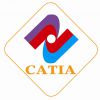 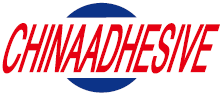 第16届中国国际胶粘带与保护膜展览会   TF-EXPO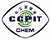 2021年9月15-17日  上海新国际博览中心（上海浦东新区龙阳路2345号）参展报名表参展商信息展品范围展位申请&费用付款方式及条款公司名称（中文）：公司名称（中文）：公司名称（中文）：公司名称（中文）：公司名称（中文）：公司名称（英文）： 公司名称（英文）： 公司名称（英文）： 公司名称（英文）： 公司名称（英文）： 公司邮寄地址： 公司邮寄地址： 公司邮寄地址： 国 家：邮 编： 联系人：职 务： 职 务： 手 机: 手 机: 电  话： 传 真：传 真：Email： Email： 网  址： 网  址： 期望见到哪个行业的观众：                                        期望见到哪个行业的观众：                                        期望见到哪个行业的观众：                                        化工原料□保护膜制品□复合材料□安全与环保□胶粘剂制品□薄膜制品□施胶工具□生产设备供应商密封剂制品□工业修补剂□模切设备□专业机构/协会胶粘带制品□表面处理剂□涂布设备□信息/咨询/媒体服务□标签制品□油墨□包装及标示供应商□其他标准展位（最小9m2起）光地展位（最小27m2起） A区：人民币20000元/9m2,        m2=        元 A区：人民币2000元/m2×      m2=       元 B区：人民币12800元/9m2,        m2=        元 B区：人民币1200元/m2×      m2=       元 C区：人民币9900元/9m2,         m2=        元 首次参展区：人民币14850元/9m2,    m2=        元 双开费：人民币1000元展位号：                    展位费合计：人民币                      元整    备注：展位号：                    展位费合计：人民币                      元整    备注：银行账户信息户  名北京时代化工展览服务公司银行账号银行账号110060224010141108015银行账户信息开户行交通银行北京和平里支行公司地址公司地址北京市东城区和平里七区16楼发票信息参展商纳税人类型：增值税一般纳税人  请提供如下信息以开具增值税专用发票：开票资料  2、营业执照副本  3、一般纳税人证明参展商纳税人类型：增值税一般纳税人  请提供如下信息以开具增值税专用发票：开票资料  2、营业执照副本  3、一般纳税人证明参展商纳税人类型：增值税一般纳税人  请提供如下信息以开具增值税专用发票：开票资料  2、营业执照副本  3、一般纳税人证明□其他请提供如下信息以开具增值税普通发票：1、开票资料□其他请提供如下信息以开具增值税普通发票：1、开票资料支付方式及条款1.参展商付款方式及时间，详见下表：2.此展位申请表对参展商就展会事宜具有约束力且不可撤销，参展商在此亦同意遵守背页之条款。3.参展商知晓并同意背页合同条款中明确指出的展位确认及取消展位的各项规定。1.参展商付款方式及时间，详见下表：2.此展位申请表对参展商就展会事宜具有约束力且不可撤销，参展商在此亦同意遵守背页之条款。3.参展商知晓并同意背页合同条款中明确指出的展位确认及取消展位的各项规定。1.参展商付款方式及时间，详见下表：2.此展位申请表对参展商就展会事宜具有约束力且不可撤销，参展商在此亦同意遵守背页之条款。3.参展商知晓并同意背页合同条款中明确指出的展位确认及取消展位的各项规定。1.参展商付款方式及时间，详见下表：2.此展位申请表对参展商就展会事宜具有约束力且不可撤销，参展商在此亦同意遵守背页之条款。3.参展商知晓并同意背页合同条款中明确指出的展位确认及取消展位的各项规定。1.参展商付款方式及时间，详见下表：2.此展位申请表对参展商就展会事宜具有约束力且不可撤销，参展商在此亦同意遵守背页之条款。3.参展商知晓并同意背页合同条款中明确指出的展位确认及取消展位的各项规定。本参展申请，以及被视作纳入本参展申请的参展条款共同构成中国国际贸易促进委员会化工行业分会与参展商之间的合同。参展商及其授权代表已清楚细阅本参展申请表及背面之参展条款，并无异议及同意接受所有条款。             参展商授权代表签章：              签署日期：                本参展申请，以及被视作纳入本参展申请的参展条款共同构成中国国际贸易促进委员会化工行业分会与参展商之间的合同。参展商及其授权代表已清楚细阅本参展申请表及背面之参展条款，并无异议及同意接受所有条款。             参展商授权代表签章：              签署日期：                本参展申请，以及被视作纳入本参展申请的参展条款共同构成中国国际贸易促进委员会化工行业分会与参展商之间的合同。参展商及其授权代表已清楚细阅本参展申请表及背面之参展条款，并无异议及同意接受所有条款。             参展商授权代表签章：              签署日期：                本参展申请，以及被视作纳入本参展申请的参展条款共同构成中国国际贸易促进委员会化工行业分会与参展商之间的合同。参展商及其授权代表已清楚细阅本参展申请表及背面之参展条款，并无异议及同意接受所有条款。             参展商授权代表签章：              签署日期：                本参展申请，以及被视作纳入本参展申请的参展条款共同构成中国国际贸易促进委员会化工行业分会与参展商之间的合同。参展商及其授权代表已清楚细阅本参展申请表及背面之参展条款，并无异议及同意接受所有条款。             参展商授权代表签章：              签署日期：                本参展申请，以及被视作纳入本参展申请的参展条款共同构成中国国际贸易促进委员会化工行业分会与参展商之间的合同。参展商及其授权代表已清楚细阅本参展申请表及背面之参展条款，并无异议及同意接受所有条款。             参展商授权代表签章：              签署日期：                主办单位签章：                                  中国国际贸易促进委员会化工行业分会          联系人：崔晶晶     地址：北京市东城区和平里七区十六楼465室电话：010-64275419，13466773633 传真：010-64205891 邮箱：cuijingjing@ccpitchem.org.cn主办单位签章：                                  中国国际贸易促进委员会化工行业分会          联系人：崔晶晶     地址：北京市东城区和平里七区十六楼465室电话：010-64275419，13466773633 传真：010-64205891 邮箱：cuijingjing@ccpitchem.org.cn主办单位签章：                                  中国国际贸易促进委员会化工行业分会          联系人：崔晶晶     地址：北京市东城区和平里七区十六楼465室电话：010-64275419，13466773633 传真：010-64205891 邮箱：cuijingjing@ccpitchem.org.cn主办单位签章：                                  中国国际贸易促进委员会化工行业分会          联系人：崔晶晶     地址：北京市东城区和平里七区十六楼465室电话：010-64275419，13466773633 传真：010-64205891 邮箱：cuijingjing@ccpitchem.org.cn主办单位签章：                                  中国国际贸易促进委员会化工行业分会          联系人：崔晶晶     地址：北京市东城区和平里七区十六楼465室电话：010-64275419，13466773633 传真：010-64205891 邮箱：cuijingjing@ccpitchem.org.cn主办单位签章：                                  中国国际贸易促进委员会化工行业分会          联系人：崔晶晶     地址：北京市东城区和平里七区十六楼465室电话：010-64275419，13466773633 传真：010-64205891 邮箱：cuijingjing@ccpitchem.org.cn